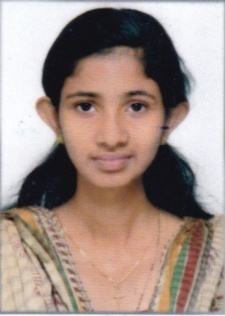 ANUSHA CARRIER OBJECTIVES  To work as a team member to learn with people with whom I work and assist the people I wish to work in a professional organization where I can use my skills, strength and knowledge by adding value to the organization and by getting new challenges and opportunities for my career growthEDUCATIONAcademic Qualification SSLC March 2009	Infant Jesus GHS	Aranattukara, ThrissurPlus Two March 2011	Sacred Hearts HSS, Thrissur  Professional Qualification 2013-2016	Srinivas College of Pharmacy, , Mangalore ACADEMIC PROFILES Registration: Kerala Pharmacy Council, ThiruvananthapuramRegistration No: 57747Issue Date: 05/12/2016PERSONAL DATAMarital Status 				: Married Date of Birth				: 11th April 1994Gender					: Female Religion				: Christian RCNationality				: IndianProfession				: B Pharm WORK EXPERIENCE Presently working as Pharmacist in West fort Hi Tech Hospital, Thrissur SKILLS & STRENGTH Good Communication Skills Good Organizational Skills Good Writing Skills Knowledge of Medical Terminology Willingness to learn New Things and ability un understand them quickly Ability to work as a part of Team or Individually Optimistic  TECHNICAL & STRENGTH Application of Software 	: MS Office PASSPORT DETAILS Issue Date 		: 04/08/2016Expiry Date 		: 03/08/2026Place of Issue 		: Cochin Visa type                   : visiting visaLANGUAGES PROFICIENCY DECLARATION	I, hereby declare that the above mentioned facts are true & correct to best of my knowledge and belief.Place:DateANUSHA Educational QualificationInstitutionUniversityYear of PassingPercentageB Pharm Srinivas College of Pharmacy Rajiv Gandhi University of Health  Sciences, Karnataka20161st year-78.00%2nd year-70.00%3rd year-70.00%4th year- 73.00%Plus TwoSacred Heart HSS, Thrissur Govt. Kerala 201184%S S L C Infant Jesus GHS, Aranattukara, ThrissurKerala State Board200995%LanguageReadWriteSpeakEnglishHindi MalayalamKannada